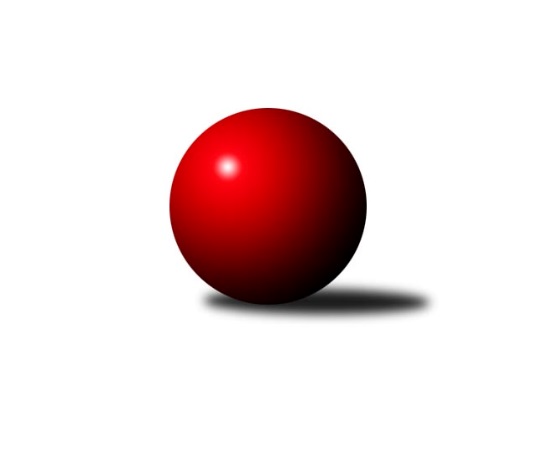 Č.17Ročník 2014/2015	29.4.2024 3. KLM C 2014/2015Statistika 17. kolaTabulka družstev:		družstvo	záp	výh	rem	proh	skore	sety	průměr	body	plné	dorážka	chyby	1.	TJ Lokomotiva Česká Třebová	17	16	0	1	103.5 : 32.5 	(264.5 : 143.5)	3294	32	2185	1109	20.9	2.	KK Zábřeh ˝B˝	17	9	1	7	71.5 : 64.5 	(206.0 : 202.0)	3158	19	2155	1003	30.9	3.	TJ Tatran Litovel ˝A˝	17	9	1	7	70.0 : 66.0 	(203.5 : 204.5)	3180	19	2145	1036	32.7	4.	TJ Sokol Chvalíkovice ˝A˝	17	9	0	8	73.0 : 63.0 	(212.5 : 195.5)	3166	18	2137	1029	35.3	5.	TJ Sokol Bohumín ˝A˝	17	8	2	7	69.0 : 67.0 	(195.0 : 213.0)	3119	18	2122	997	32.9	6.	KK Šumperk˝A˝	17	8	1	8	67.5 : 68.5 	(210.5 : 197.5)	3131	17	2116	1014	28.4	7.	TJ Sokol Rybník	17	7	2	8	64.5 : 71.5 	(187.5 : 220.5)	3124	16	2124	1001	33.8	8.	HKK Olomouc ˝B˝	17	8	0	9	61.5 : 74.5 	(193.0 : 215.0)	3142	16	2120	1022	35.1	9.	TJ Unie Hlubina ˝A˝	17	7	1	9	65.5 : 70.5 	(210.0 : 198.0)	3181	15	2146	1035	30.6	10.	TJ Jiskra Rýmařov ˝A˝	17	6	1	10	61.5 : 74.5 	(200.5 : 207.5)	3118	13	2115	1003	33.5	11.	SKK Ostrava ˝A˝	17	5	1	11	61.5 : 74.5 	(194.0 : 214.0)	3126	11	2119	1007	35.3	12.	TJ Sokol Michálkovice ˝A˝	17	5	0	12	47.0 : 89.0 	(171.0 : 237.0)	3083	10	2104	979	41.6Tabulka doma:		družstvo	záp	výh	rem	proh	skore	sety	průměr	body	maximum	minimum	1.	TJ Lokomotiva Česká Třebová	8	8	0	0	49.0 : 15.0 	(132.5 : 59.5)	3570	16	3654	3454	2.	TJ Sokol Bohumín ˝A˝	9	6	0	3	44.0 : 28.0 	(116.5 : 99.5)	3105	12	3197	3022	3.	TJ Tatran Litovel ˝A˝	9	5	0	4	36.0 : 36.0 	(106.5 : 109.5)	3106	10	3148	3056	4.	TJ Sokol Rybník	8	4	1	3	32.0 : 32.0 	(93.5 : 98.5)	3388	9	3491	3293	5.	KK Zábřeh ˝B˝	9	4	1	4	35.5 : 36.5 	(106.0 : 110.0)	3127	9	3276	2652	6.	TJ Unie Hlubina ˝A˝	9	4	1	4	33.5 : 38.5 	(117.5 : 98.5)	3055	9	3112	2986	7.	KK Šumperk˝A˝	8	4	0	4	32.0 : 32.0 	(109.0 : 83.0)	3083	8	3175	3005	8.	HKK Olomouc ˝B˝	8	4	0	4	31.5 : 32.5 	(104.0 : 88.0)	3319	8	3404	3103	9.	TJ Sokol Chvalíkovice ˝A˝	9	4	0	5	37.0 : 35.0 	(115.0 : 101.0)	3215	8	3292	3117	10.	TJ Jiskra Rýmařov ˝A˝	8	3	1	4	32.0 : 32.0 	(102.0 : 90.0)	3070	7	3155	2984	11.	TJ Sokol Michálkovice ˝A˝	8	3	0	5	26.0 : 38.0 	(86.5 : 105.5)	3000	6	3112	2874	12.	SKK Ostrava ˝A˝	9	2	1	6	32.5 : 39.5 	(108.5 : 107.5)	3007	5	3047	2964Tabulka venku:		družstvo	záp	výh	rem	proh	skore	sety	průměr	body	maximum	minimum	1.	TJ Lokomotiva Česká Třebová	9	8	0	1	54.5 : 17.5 	(132.0 : 84.0)	3285	16	3564	2985	2.	KK Zábřeh ˝B˝	8	5	0	3	36.0 : 28.0 	(100.0 : 92.0)	3162	10	3477	3007	3.	TJ Sokol Chvalíkovice ˝A˝	8	5	0	3	36.0 : 28.0 	(97.5 : 94.5)	3158	10	3427	2992	4.	TJ Tatran Litovel ˝A˝	8	4	1	3	34.0 : 30.0 	(97.0 : 95.0)	3193	9	3417	2985	5.	KK Šumperk˝A˝	9	4	1	4	35.5 : 36.5 	(101.5 : 114.5)	3138	9	3363	2979	6.	HKK Olomouc ˝B˝	9	4	0	5	30.0 : 42.0 	(89.0 : 127.0)	3117	8	3499	2962	7.	TJ Sokol Rybník	9	3	1	5	32.5 : 39.5 	(94.0 : 122.0)	3098	7	3260	2904	8.	TJ Unie Hlubina ˝A˝	8	3	0	5	32.0 : 32.0 	(92.5 : 99.5)	3184	6	3429	3026	9.	SKK Ostrava ˝A˝	8	3	0	5	29.0 : 35.0 	(85.5 : 106.5)	3136	6	3341	2991	10.	TJ Sokol Bohumín ˝A˝	8	2	2	4	25.0 : 39.0 	(78.5 : 113.5)	3113	6	3285	3019	11.	TJ Jiskra Rýmařov ˝A˝	9	3	0	6	29.5 : 42.5 	(98.5 : 117.5)	3125	6	3342	2905	12.	TJ Sokol Michálkovice ˝A˝	9	2	0	7	21.0 : 51.0 	(84.5 : 131.5)	3096	4	3326	2840Tabulka podzimní části:		družstvo	záp	výh	rem	proh	skore	sety	průměr	body	doma	venku	1.	TJ Lokomotiva Česká Třebová	12	12	0	0	74.5 : 21.5 	(188.0 : 100.0)	3329	24 	6 	0 	0 	6 	0 	0	2.	HKK Olomouc ˝B˝	12	8	0	4	56.5 : 39.5 	(152.0 : 136.0)	3197	16 	4 	0 	2 	4 	0 	2	3.	TJ Tatran Litovel ˝A˝	12	7	1	4	53.0 : 43.0 	(149.5 : 138.5)	3176	15 	4 	0 	2 	3 	1 	2	4.	TJ Sokol Chvalíkovice ˝A˝	12	7	0	5	56.0 : 40.0 	(154.0 : 134.0)	3185	14 	4 	0 	2 	3 	0 	3	5.	KK Zábřeh ˝B˝	12	6	1	5	48.5 : 47.5 	(147.0 : 141.0)	3164	13 	3 	1 	2 	3 	0 	3	6.	KK Šumperk˝A˝	12	6	0	6	47.0 : 49.0 	(144.5 : 143.5)	3139	12 	4 	0 	3 	2 	0 	3	7.	TJ Sokol Bohumín ˝A˝	12	5	1	6	47.0 : 49.0 	(138.0 : 150.0)	3099	11 	4 	0 	2 	1 	1 	4	8.	TJ Sokol Rybník	12	5	1	6	43.0 : 53.0 	(131.0 : 157.0)	3081	11 	3 	0 	3 	2 	1 	3	9.	SKK Ostrava ˝A˝	12	4	0	8	44.0 : 52.0 	(136.5 : 151.5)	3132	8 	1 	0 	5 	3 	0 	3	10.	TJ Unie Hlubina ˝A˝	12	3	1	8	39.0 : 57.0 	(138.0 : 150.0)	3164	7 	1 	1 	3 	2 	0 	5	11.	TJ Jiskra Rýmařov ˝A˝	12	3	1	8	37.5 : 58.5 	(135.0 : 153.0)	3067	7 	1 	1 	4 	2 	0 	4	12.	TJ Sokol Michálkovice ˝A˝	12	3	0	9	30.0 : 66.0 	(114.5 : 173.5)	3092	6 	2 	0 	4 	1 	0 	5Tabulka jarní části:		družstvo	záp	výh	rem	proh	skore	sety	průměr	body	doma	venku	1.	TJ Lokomotiva Česká Třebová	5	4	0	1	29.0 : 11.0 	(76.5 : 43.5)	3251	8 	2 	0 	0 	2 	0 	1 	2.	TJ Unie Hlubina ˝A˝	5	4	0	1	26.5 : 13.5 	(72.0 : 48.0)	3179	8 	3 	0 	1 	1 	0 	0 	3.	TJ Sokol Bohumín ˝A˝	5	3	1	1	22.0 : 18.0 	(57.0 : 63.0)	3154	7 	2 	0 	1 	1 	1 	0 	4.	TJ Jiskra Rýmařov ˝A˝	5	3	0	2	24.0 : 16.0 	(65.5 : 54.5)	3212	6 	2 	0 	0 	1 	0 	2 	5.	KK Zábřeh ˝B˝	5	3	0	2	23.0 : 17.0 	(59.0 : 61.0)	3142	6 	1 	0 	2 	2 	0 	0 	6.	TJ Sokol Rybník	5	2	1	2	21.5 : 18.5 	(56.5 : 63.5)	3178	5 	1 	1 	0 	1 	0 	2 	7.	KK Šumperk˝A˝	5	2	1	2	20.5 : 19.5 	(66.0 : 54.0)	3096	5 	0 	0 	1 	2 	1 	1 	8.	TJ Sokol Chvalíkovice ˝A˝	5	2	0	3	17.0 : 23.0 	(58.5 : 61.5)	3110	4 	0 	0 	3 	2 	0 	0 	9.	TJ Sokol Michálkovice ˝A˝	5	2	0	3	17.0 : 23.0 	(56.5 : 63.5)	2980	4 	1 	0 	1 	1 	0 	2 	10.	TJ Tatran Litovel ˝A˝	5	2	0	3	17.0 : 23.0 	(54.0 : 66.0)	3067	4 	1 	0 	2 	1 	0 	1 	11.	SKK Ostrava ˝A˝	5	1	1	3	17.5 : 22.5 	(57.5 : 62.5)	3032	3 	1 	1 	1 	0 	0 	2 	12.	HKK Olomouc ˝B˝	5	0	0	5	5.0 : 35.0 	(41.0 : 79.0)	3102	0 	0 	0 	2 	0 	0 	3 Zisk bodů pro družstvo:		jméno hráče	družstvo	body	zápasy	v %	dílčí body	sety	v %	1.	Jiří Hetych ml.	TJ Lokomotiva Česká Třebová 	16	/	17	(94%)	50.5	/	68	(74%)	2.	Václav Kolář 	TJ Sokol Rybník 	15	/	17	(88%)	46.5	/	68	(68%)	3.	Martin Podzimek 	TJ Lokomotiva Česká Třebová 	14	/	15	(93%)	44.5	/	60	(74%)	4.	Jiří Staněk 	TJ Sokol Chvalíkovice ˝A˝ 	14	/	17	(82%)	51.5	/	68	(76%)	5.	Jiří Trnka 	SKK Ostrava ˝A˝ 	13	/	16	(81%)	40	/	64	(63%)	6.	Milan Dědáček 	TJ Jiskra Rýmařov ˝A˝ 	13	/	17	(76%)	38	/	68	(56%)	7.	Vladimír Konečný 	TJ Unie Hlubina ˝A˝ 	12.5	/	16	(78%)	41.5	/	64	(65%)	8.	Pavel Jiroušek 	TJ Lokomotiva Česká Třebová 	12	/	13	(92%)	41.5	/	52	(80%)	9.	Jaromír Rabenseifner 	KK Šumperk˝A˝ 	11	/	15	(73%)	36	/	60	(60%)	10.	Tomáš Műller 	TJ Sokol Rybník 	11	/	16	(69%)	38.5	/	64	(60%)	11.	Jaroslav Tezzele 	TJ Jiskra Rýmařov ˝A˝ 	11	/	17	(65%)	40	/	68	(59%)	12.	Tomáš Dražil 	KK Zábřeh ˝B˝ 	10.5	/	15	(70%)	35	/	60	(58%)	13.	Petr Holas 	SKK Ostrava ˝A˝ 	10.5	/	17	(62%)	36	/	68	(53%)	14.	Matouš Krajzinger 	HKK Olomouc ˝B˝ 	10	/	13	(77%)	31	/	52	(60%)	15.	Jiří Čamek 	TJ Tatran Litovel ˝A˝ 	10	/	14	(71%)	38	/	56	(68%)	16.	Aleš Kohutek 	TJ Sokol Bohumín ˝A˝ 	10	/	15	(67%)	35	/	60	(58%)	17.	Aleš Staněk 	TJ Sokol Chvalíkovice ˝A˝ 	10	/	15	(67%)	34	/	60	(57%)	18.	Tomáš Rechtoris 	TJ Sokol Michálkovice ˝A˝ 	10	/	16	(63%)	41.5	/	64	(65%)	19.	Milan Šula 	KK Zábřeh ˝B˝ 	10	/	16	(63%)	37	/	64	(58%)	20.	Kamil Bartoš 	HKK Olomouc ˝B˝ 	9	/	11	(82%)	31	/	44	(70%)	21.	Josef Gajdošík 	TJ Lokomotiva Česká Třebová 	9	/	12	(75%)	30	/	48	(63%)	22.	Jiří Kmoníček 	TJ Lokomotiva Česká Třebová 	9	/	13	(69%)	35	/	52	(67%)	23.	Jakub Mokoš 	TJ Tatran Litovel ˝A˝ 	9	/	13	(69%)	29.5	/	52	(57%)	24.	Fridrich Péli 	TJ Sokol Bohumín ˝A˝ 	9	/	13	(69%)	29	/	52	(56%)	25.	Petr Kuttler 	TJ Sokol Bohumín ˝A˝ 	9	/	14	(64%)	29.5	/	56	(53%)	26.	Vladimír Valenta 	TJ Sokol Chvalíkovice ˝A˝ 	9	/	16	(56%)	31.5	/	64	(49%)	27.	František Oliva 	TJ Unie Hlubina ˝A˝ 	9	/	17	(53%)	39	/	68	(57%)	28.	Jiří Kmoníček 	TJ Sokol Rybník 	9	/	17	(53%)	26.5	/	68	(39%)	29.	Michal Hejtmánek 	TJ Unie Hlubina ˝A˝ 	8.5	/	13	(65%)	31	/	52	(60%)	30.	Pavel Niesyt 	TJ Sokol Bohumín ˝A˝ 	8	/	12	(67%)	30.5	/	48	(64%)	31.	Kamil Axman 	TJ Tatran Litovel ˝A˝ 	8	/	12	(67%)	25.5	/	48	(53%)	32.	Adam Běláška 	KK Šumperk˝A˝ 	8	/	12	(67%)	25.5	/	48	(53%)	33.	Petr Brablec 	TJ Unie Hlubina ˝A˝ 	8	/	14	(57%)	32.5	/	56	(58%)	34.	David Hendrych 	TJ Sokol Chvalíkovice ˝A˝ 	8	/	15	(53%)	28.5	/	60	(48%)	35.	Josef Linhart 	TJ Sokol Michálkovice ˝A˝ 	8	/	16	(50%)	31	/	64	(48%)	36.	Jaroslav Sedlář 	KK Šumperk˝A˝ 	8	/	16	(50%)	30.5	/	64	(48%)	37.	Miroslav Smrčka 	KK Šumperk˝A˝ 	7.5	/	17	(44%)	35.5	/	68	(52%)	38.	Petr Řepecký 	TJ Sokol Michálkovice ˝A˝ 	7.5	/	17	(44%)	28.5	/	68	(42%)	39.	Jiří Michálek 	KK Zábřeh ˝B˝ 	7	/	11	(64%)	24	/	44	(55%)	40.	Petr Matějka 	KK Šumperk˝A˝ 	7	/	12	(58%)	26	/	48	(54%)	41.	Marek Zapletal 	KK Šumperk˝A˝ 	7	/	13	(54%)	28	/	52	(54%)	42.	Jiří Fiala 	TJ Tatran Litovel ˝A˝ 	7	/	15	(47%)	30.5	/	60	(51%)	43.	David Čulík 	TJ Tatran Litovel ˝A˝ 	7	/	15	(47%)	29	/	60	(48%)	44.	Jakub Hendrych 	TJ Sokol Chvalíkovice ˝A˝ 	7	/	15	(47%)	27	/	60	(45%)	45.	Jan Körner 	KK Zábřeh ˝B˝ 	7	/	16	(44%)	35	/	64	(55%)	46.	Radek Malíšek 	HKK Olomouc ˝B˝ 	6.5	/	9	(72%)	21.5	/	36	(60%)	47.	Miroslav Pytel 	SKK Ostrava ˝A˝ 	6	/	11	(55%)	20	/	44	(45%)	48.	Michal Albrecht 	KK Zábřeh ˝B˝ 	6	/	12	(50%)	26	/	48	(54%)	49.	Michal Zatyko 	TJ Unie Hlubina ˝A˝ 	6	/	12	(50%)	25.5	/	48	(53%)	50.	Ladislav Janáč 	TJ Jiskra Rýmařov ˝A˝ 	6	/	13	(46%)	26	/	52	(50%)	51.	Dominik Böhm 	SKK Ostrava ˝A˝ 	6	/	14	(43%)	23.5	/	56	(42%)	52.	Václav Švub 	KK Zábřeh ˝B˝ 	6	/	15	(40%)	27.5	/	60	(46%)	53.	Roman Honl 	TJ Sokol Bohumín ˝A˝ 	6	/	15	(40%)	24	/	60	(40%)	54.	Břetislav Sobota 	HKK Olomouc ˝B˝ 	6	/	17	(35%)	29.5	/	68	(43%)	55.	Petr Holanec 	TJ Lokomotiva Česká Třebová 	5.5	/	15	(37%)	30	/	60	(50%)	56.	Michal Zych 	TJ Sokol Michálkovice ˝A˝ 	5.5	/	15	(37%)	27	/	60	(45%)	57.	Pavel Gerlich 	SKK Ostrava ˝A˝ 	5	/	9	(56%)	18	/	36	(50%)	58.	Petr Axman 	TJ Tatran Litovel ˝A˝ 	5	/	10	(50%)	20.5	/	40	(51%)	59.	Radek Hendrych 	TJ Sokol Chvalíkovice ˝A˝ 	5	/	12	(42%)	24	/	48	(50%)	60.	Miroslav Dušek 	TJ Sokol Rybník 	5	/	13	(38%)	21.5	/	52	(41%)	61.	Milan Sekanina 	HKK Olomouc ˝B˝ 	5	/	14	(36%)	25.5	/	56	(46%)	62.	Štefan Dendis 	TJ Sokol Bohumín ˝A˝ 	5	/	15	(33%)	23	/	60	(38%)	63.	Miroslav Kolář ml. 	TJ Sokol Rybník 	4.5	/	10	(45%)	18.5	/	40	(46%)	64.	Petr Chodura 	TJ Unie Hlubina ˝A˝ 	4.5	/	13	(35%)	22.5	/	52	(43%)	65.	Josef Pilatík 	TJ Jiskra Rýmařov ˝A˝ 	4.5	/	13	(35%)	17.5	/	52	(34%)	66.	Rudolf Stejskal 	TJ Lokomotiva Česká Třebová 	4	/	11	(36%)	21.5	/	44	(49%)	67.	Miroslav Dokoupil 	HKK Olomouc ˝B˝ 	4	/	13	(31%)	23.5	/	52	(45%)	68.	Lukáš Modlitba 	TJ Sokol Bohumín ˝A˝ 	4	/	13	(31%)	20	/	52	(38%)	69.	Štěpán Charník 	TJ Jiskra Rýmařov ˝A˝ 	4	/	14	(29%)	20.5	/	56	(37%)	70.	Josef Jurášek 	TJ Sokol Michálkovice ˝A˝ 	4	/	15	(27%)	17	/	60	(28%)	71.	Vladimír Korta 	SKK Ostrava ˝A˝ 	4	/	16	(25%)	26	/	64	(41%)	72.	Jaroslav Heblák 	TJ Jiskra Rýmařov ˝A˝ 	4	/	17	(24%)	31.5	/	68	(46%)	73.	Jiří Nešický 	TJ Sokol Rybník 	3	/	10	(30%)	17.5	/	40	(44%)	74.	František Baleka 	TJ Tatran Litovel ˝A˝ 	3	/	11	(27%)	12.5	/	44	(28%)	75.	Gustav Vojtek 	KK Šumperk˝A˝ 	3	/	13	(23%)	22	/	52	(42%)	76.	Jan Pavlosek 	SKK Ostrava ˝A˝ 	2	/	2	(100%)	6	/	8	(75%)	77.	Marek Hampl 	TJ Jiskra Rýmařov ˝A˝ 	2	/	2	(100%)	5.5	/	8	(69%)	78.	Josef Mikeska 	TJ Jiskra Rýmařov ˝A˝ 	2	/	4	(50%)	10	/	16	(63%)	79.	Petr Basta 	TJ Unie Hlubina ˝A˝ 	2	/	4	(50%)	8	/	16	(50%)	80.	Dušan Říha 	HKK Olomouc ˝B˝ 	2	/	4	(50%)	6.5	/	16	(41%)	81.	Leopold Jašek 	HKK Olomouc ˝B˝ 	2	/	7	(29%)	12.5	/	28	(45%)	82.	Miroslav Talášek 	TJ Tatran Litovel ˝A˝ 	2	/	9	(22%)	14	/	36	(39%)	83.	Vladimír Kostka 	TJ Sokol Chvalíkovice ˝A˝ 	2	/	11	(18%)	16	/	44	(36%)	84.	Jiří Řepecký 	TJ Sokol Michálkovice ˝A˝ 	2	/	17	(12%)	18	/	68	(26%)	85.	Martin Futerko 	SKK Ostrava ˝A˝ 	1	/	1	(100%)	3	/	4	(75%)	86.	Martin Mikeska 	TJ Jiskra Rýmařov ˝A˝ 	1	/	2	(50%)	5	/	8	(63%)	87.	Michal Rickwod 	TJ Lokomotiva Česká Třebová 	1	/	2	(50%)	4	/	8	(50%)	88.	Jiří Kráčmar 	TJ Tatran Litovel ˝A˝ 	1	/	2	(50%)	3	/	8	(38%)	89.	Petr Chlachula 	TJ Jiskra Rýmařov ˝A˝ 	1	/	3	(33%)	6.5	/	12	(54%)	90.	Václav Čamek 	KK Zábřeh ˝B˝ 	1	/	3	(33%)	4.5	/	12	(38%)	91.	Josef Krajzinger 	HKK Olomouc ˝B˝ 	1	/	4	(25%)	3	/	16	(19%)	92.	Lukáš Horňák 	KK Zábřeh ˝B˝ 	1	/	5	(20%)	7	/	20	(35%)	93.	Josef Karafiát 	KK Zábřeh ˝B˝ 	1	/	5	(20%)	7	/	20	(35%)	94.	Jaroslav Klekner 	TJ Unie Hlubina ˝A˝ 	1	/	5	(20%)	3	/	20	(15%)	95.	Lukáš Műller 	TJ Sokol Rybník 	1	/	9	(11%)	9.5	/	36	(26%)	96.	Radek Foltýn 	SKK Ostrava ˝A˝ 	1	/	13	(8%)	16	/	52	(31%)	97.	Pavel Pěruška 	TJ Tatran Litovel ˝A˝ 	0	/	1	(0%)	1	/	4	(25%)	98.	Aleš Zaoral 	HKK Olomouc ˝B˝ 	0	/	1	(0%)	1	/	4	(25%)	99.	Jiří Kropáč 	HKK Olomouc ˝B˝ 	0	/	1	(0%)	1	/	4	(25%)	100.	Martin Vitásek 	KK Zábřeh ˝B˝ 	0	/	1	(0%)	1	/	4	(25%)	101.	Jan Tögel 	HKK Olomouc ˝B˝ 	0	/	1	(0%)	0	/	4	(0%)	102.	Oldřich Bidrman 	TJ Sokol Michálkovice ˝A˝ 	0	/	1	(0%)	0	/	4	(0%)	103.	Miroslav Kolář 	TJ Sokol Rybník 	0	/	2	(0%)	2	/	8	(25%)	104.	Miroslav Štěpán 	KK Zábřeh ˝B˝ 	0	/	2	(0%)	2	/	8	(25%)	105.	Tomáš Herrman 	TJ Sokol Rybník 	0	/	2	(0%)	1	/	8	(13%)	106.	Petr Jurášek 	TJ Sokol Michálkovice ˝A˝ 	0	/	4	(0%)	4	/	16	(25%)	107.	Václav Rábl 	TJ Unie Hlubina ˝A˝ 	0	/	4	(0%)	3.5	/	16	(22%)Průměry na kuželnách:		kuželna	průměr	plné	dorážka	chyby	výkon na hráče	1.	TJ Lokomotiva Česká Třebová, 1-4	3418	2278	1140	27.9	(569.8)	2.	HKK Olomouc, 1-8	3310	2230	1079	32.8	(551.7)	3.	TJ Opava, 1-4	3212	2168	1043	32.8	(535.4)	4.	KK Zábřeh, 1-4	3149	2119	1030	24.4	(524.9)	5.	Sokol Přemyslovice, 1-4	3108	2099	1008	31.2	(518.1)	6.	KK Šumperk, 1-4	3073	2080	992	31.2	(512.3)	7.	KK Jiskra Rýmařov, 1-4	3060	2071	989	33.9	(510.1)	8.	TJ Sokol Bohumín, 1-4	3050	2086	963	39.5	(508.5)	9.	TJ VOKD Poruba, 1-4	3024	2060	964	34.8	(504.1)Nejlepší výkony na kuželnách:TJ Lokomotiva Česká Třebová, 1-4TJ Lokomotiva Česká Třebová	3654	14. kolo	Pavel Jiroušek 	TJ Lokomotiva Česká Třebová	686	10. koloTJ Lokomotiva Česká Třebová	3646	10. kolo	Pavel Jiroušek 	TJ Lokomotiva Česká Třebová	657	12. koloTJ Lokomotiva Česká Třebová	3589	4. kolo	Pavel Jiroušek 	TJ Lokomotiva Česká Třebová	654	8. koloTJ Lokomotiva Česká Třebová	3579	6. kolo	Martin Podzimek 	TJ Lokomotiva Česká Třebová	652	4. koloTJ Lokomotiva Česká Třebová	3552	8. kolo	Pavel Jiroušek 	TJ Lokomotiva Česká Třebová	652	6. koloTJ Lokomotiva Česká Třebová	3545	2. kolo	Václav Kolář 	TJ Sokol Rybník	651	4. koloTJ Lokomotiva Česká Třebová	3543	12. kolo	Jiří Hetych ml.	TJ Lokomotiva Česká Třebová	642	8. koloHKK Olomouc ˝B˝	3499	2. kolo	Tomáš Műller 	TJ Sokol Rybník	639	4. koloTJ Sokol Rybník	3491	4. kolo	Jiří Hetych ml.	TJ Lokomotiva Česká Třebová	637	10. koloTJ Lokomotiva Česká Třebová	3490	1. kolo	Jiří Hetych ml.	TJ Lokomotiva Česká Třebová	636	6. koloHKK Olomouc, 1-8TJ Lokomotiva Česká Třebová	3564	3. kolo	Kamil Bartoš 	HKK Olomouc ˝B˝	626	6. koloHKK Olomouc ˝B˝	3404	8. kolo	Martin Podzimek 	TJ Lokomotiva Česká Třebová	624	3. koloHKK Olomouc ˝B˝	3396	6. kolo	Kamil Bartoš 	HKK Olomouc ˝B˝	622	10. koloHKK Olomouc ˝B˝	3395	10. kolo	Jiří Hetych ml.	TJ Lokomotiva Česká Třebová	618	3. koloHKK Olomouc ˝B˝	3395	1. kolo	Milan Sekanina 	HKK Olomouc ˝B˝	614	3. koloHKK Olomouc ˝B˝	3385	3. kolo	Matouš Krajzinger 	HKK Olomouc ˝B˝	609	6. koloTJ Unie Hlubina ˝A˝	3347	8. kolo	Pavel Jiroušek 	TJ Lokomotiva Česká Třebová	603	3. koloTJ Jiskra Rýmařov ˝A˝	3342	4. kolo	Ladislav Janáč 	TJ Jiskra Rýmařov ˝A˝	601	4. koloHKK Olomouc ˝B˝	3265	4. kolo	Jiří Kmoníček 	TJ Lokomotiva Česká Třebová	599	3. koloTJ Sokol Rybník	3260	13. kolo	Kamil Bartoš 	HKK Olomouc ˝B˝	598	1. koloTJ Opava, 1-4TJ Tatran Litovel ˝A˝	3304	5. kolo	Jiří Staněk 	TJ Sokol Chvalíkovice ˝A˝	604	12. koloTJ Sokol Chvalíkovice ˝A˝	3292	2. kolo	Kamil Axman 	TJ Tatran Litovel ˝A˝	597	5. koloTJ Unie Hlubina ˝A˝	3289	14. kolo	Michal Zatyko 	TJ Unie Hlubina ˝A˝	593	14. koloTJ Sokol Chvalíkovice ˝A˝	3288	12. kolo	David Hendrych 	TJ Sokol Chvalíkovice ˝A˝	592	2. koloTJ Lokomotiva Česká Třebová	3280	15. kolo	Jiří Staněk 	TJ Sokol Chvalíkovice ˝A˝	591	2. koloKK Zábřeh ˝B˝	3276	11. kolo	Jiří Hetych ml.	TJ Lokomotiva Česká Třebová	580	15. koloTJ Sokol Chvalíkovice ˝A˝	3265	9. kolo	Jiří Staněk 	TJ Sokol Chvalíkovice ˝A˝	580	9. koloTJ Sokol Chvalíkovice ˝A˝	3254	11. kolo	Jiří Staněk 	TJ Sokol Chvalíkovice ˝A˝	576	14. koloTJ Sokol Chvalíkovice ˝A˝	3210	15. kolo	Aleš Staněk 	TJ Sokol Chvalíkovice ˝A˝	574	7. koloTJ Sokol Chvalíkovice ˝A˝	3196	14. kolo	Jiří Staněk 	TJ Sokol Chvalíkovice ˝A˝	572	11. koloKK Zábřeh, 1-4TJ Lokomotiva Česká Třebová	3329	7. kolo	Martin Podzimek 	TJ Lokomotiva Česká Třebová	582	7. koloKK Zábřeh ˝B˝	3276	8. kolo	Michal Albrecht 	KK Zábřeh ˝B˝	570	3. koloTJ Jiskra Rýmařov ˝A˝	3243	17. kolo	Tomáš Dražil 	KK Zábřeh ˝B˝	569	8. koloKK Zábřeh ˝B˝	3243	17. kolo	Josef Gajdošík 	TJ Lokomotiva Česká Třebová	567	7. koloKK Zábřeh ˝B˝	3202	15. kolo	Jaroslav Tezzele 	TJ Jiskra Rýmařov ˝A˝	563	17. koloHKK Olomouc ˝B˝	3200	5. kolo	Jiří Michálek 	KK Zábřeh ˝B˝	563	1. koloKK Zábřeh ˝B˝	3197	7. kolo	Václav Švub 	KK Zábřeh ˝B˝	560	3. koloTJ Sokol Rybník	3196	15. kolo	Josef Linhart 	TJ Sokol Michálkovice ˝A˝	559	3. koloKK Šumperk˝A˝	3169	13. kolo	Milan Dědáček 	TJ Jiskra Rýmařov ˝A˝	559	17. koloKK Zábřeh ˝B˝	3167	1. kolo	Jiří Kmoníček 	TJ Sokol Rybník	559	15. koloSokol Přemyslovice, 1-4TJ Lokomotiva Česká Třebová	3184	17. kolo	Kamil Axman 	TJ Tatran Litovel ˝A˝	578	17. koloKK Šumperk˝A˝	3171	7. kolo	Jiří Staněk 	TJ Sokol Chvalíkovice ˝A˝	573	16. koloTJ Sokol Chvalíkovice ˝A˝	3157	16. kolo	Jiří Fiala 	TJ Tatran Litovel ˝A˝	565	4. koloTJ Tatran Litovel ˝A˝	3148	14. kolo	Jiří Kmoníček 	TJ Lokomotiva Česká Třebová	564	17. koloTJ Tatran Litovel ˝A˝	3138	2. kolo	David Hendrych 	TJ Sokol Chvalíkovice ˝A˝	558	16. koloTJ Tatran Litovel ˝A˝	3137	11. kolo	Jakub Mokoš 	TJ Tatran Litovel ˝A˝	556	14. koloTJ Tatran Litovel ˝A˝	3133	7. kolo	Jiří Čamek 	TJ Tatran Litovel ˝A˝	553	7. koloTJ Sokol Rybník	3124	9. kolo	David Čulík 	TJ Tatran Litovel ˝A˝	551	11. koloTJ Tatran Litovel ˝A˝	3109	4. kolo	Jakub Mokoš 	TJ Tatran Litovel ˝A˝	549	11. koloSKK Ostrava ˝A˝	3104	14. kolo	Jiří Fiala 	TJ Tatran Litovel ˝A˝	544	16. koloKK Šumperk, 1-4KK Šumperk˝A˝	3175	2. kolo	Milan Šula 	KK Zábřeh ˝B˝	573	2. koloKK Zábřeh ˝B˝	3159	2. kolo	Dominik Böhm 	SKK Ostrava ˝A˝	570	4. koloSKK Ostrava ˝A˝	3129	4. kolo	Aleš Staněk 	TJ Sokol Chvalíkovice ˝A˝	566	6. koloTJ Sokol Chvalíkovice ˝A˝	3124	6. kolo	Jaromír Rabenseifner 	KK Šumperk˝A˝	565	2. koloKK Šumperk˝A˝	3117	11. kolo	Jiří Staněk 	TJ Sokol Chvalíkovice ˝A˝	547	6. koloKK Šumperk˝A˝	3114	6. kolo	Marek Zapletal 	KK Šumperk˝A˝	546	5. koloKK Šumperk˝A˝	3084	5. kolo	Michal Albrecht 	KK Zábřeh ˝B˝	546	2. koloKK Šumperk˝A˝	3081	4. kolo	Jaroslav Sedlář 	KK Šumperk˝A˝	546	6. koloTJ Sokol Bohumín ˝A˝	3076	14. kolo	František Oliva 	TJ Unie Hlubina ˝A˝	545	5. koloKK Šumperk˝A˝	3064	12. kolo	Jaromír Rabenseifner 	KK Šumperk˝A˝	545	11. koloKK Jiskra Rýmařov, 1-4TJ Lokomotiva Česká Třebová	3157	5. kolo	Pavel Jiroušek 	TJ Lokomotiva Česká Třebová	604	5. koloTJ Jiskra Rýmařov ˝A˝	3155	15. kolo	Milan Dědáček 	TJ Jiskra Rýmařov ˝A˝	580	3. koloSKK Ostrava ˝A˝	3145	8. kolo	Milan Dědáček 	TJ Jiskra Rýmařov ˝A˝	570	1. koloTJ Jiskra Rýmařov ˝A˝	3135	8. kolo	Jiří Trnka 	SKK Ostrava ˝A˝	567	8. koloTJ Jiskra Rýmařov ˝A˝	3118	10. kolo	Pavel Gerlich 	SKK Ostrava ˝A˝	566	8. koloTJ Sokol Chvalíkovice ˝A˝	3099	10. kolo	Ladislav Janáč 	TJ Jiskra Rýmařov ˝A˝	562	15. koloKK Šumperk˝A˝	3075	1. kolo	Milan Šula 	KK Zábřeh ˝B˝	560	6. koloKK Zábřeh ˝B˝	3054	6. kolo	Jiří Staněk 	TJ Sokol Chvalíkovice ˝A˝	546	10. koloTJ Jiskra Rýmařov ˝A˝	3053	13. kolo	Jaromír Rabenseifner 	KK Šumperk˝A˝	543	1. koloTJ Jiskra Rýmařov ˝A˝	3044	1. kolo	Milan Dědáček 	TJ Jiskra Rýmařov ˝A˝	542	8. koloTJ Sokol Bohumín, 1-4TJ Lokomotiva Česká Třebová	3203	9. kolo	Pavel Niesyt 	TJ Sokol Bohumín ˝A˝	574	10. koloTJ Sokol Bohumín ˝A˝	3197	3. kolo	Kamil Bartoš 	HKK Olomouc ˝B˝	569	12. koloTJ Sokol Bohumín ˝A˝	3187	10. kolo	Aleš Staněk 	TJ Sokol Chvalíkovice ˝A˝	569	1. koloTJ Sokol Bohumín ˝A˝	3163	17. kolo	Fridrich Péli 	TJ Sokol Bohumín ˝A˝	566	10. koloTJ Sokol Bohumín ˝A˝	3120	13. kolo	Petr Kuttler 	TJ Sokol Bohumín ˝A˝	565	3. koloTJ Unie Hlubina ˝A˝	3116	6. kolo	Pavel Niesyt 	TJ Sokol Bohumín ˝A˝	564	13. koloTJ Sokol Michálkovice ˝A˝	3112	11. kolo	Petr Axman 	TJ Tatran Litovel ˝A˝	562	13. koloTJ Sokol Michálkovice ˝A˝	3111	15. kolo	Petr Holanec 	TJ Lokomotiva Česká Třebová	557	9. koloTJ Sokol Bohumín ˝A˝	3096	9. kolo	Milan Dědáček 	TJ Jiskra Rýmařov ˝A˝	555	7. koloHKK Olomouc ˝B˝	3094	12. kolo	Petr Brablec 	TJ Unie Hlubina ˝A˝	555	6. koloTJ VOKD Poruba, 1-4TJ Sokol Chvalíkovice ˝A˝	3177	3. kolo	Jakub Hendrych 	TJ Sokol Chvalíkovice ˝A˝	560	3. koloTJ Lokomotiva Česká Třebová	3158	11. kolo	Martin Podzimek 	TJ Lokomotiva Česká Třebová	558	11. koloTJ Unie Hlubina ˝A˝	3112	3. kolo	Vladimír Konečný 	TJ Unie Hlubina ˝A˝	557	3. koloTJ Unie Hlubina ˝A˝	3102	7. kolo	Josef Linhart 	TJ Sokol Michálkovice ˝A˝	552	17. koloTJ Unie Hlubina ˝A˝	3093	16. kolo	Jiří Hetych ml.	TJ Lokomotiva Česká Třebová	552	11. koloTJ Unie Hlubina ˝A˝	3086	1. kolo	Vladimír Konečný 	TJ Unie Hlubina ˝A˝	551	16. koloTJ Unie Hlubina ˝A˝	3083	17. kolo	Jiří Čamek 	TJ Tatran Litovel ˝A˝	547	15. koloSKK Ostrava ˝A˝	3081	12. kolo	Vladimír Konečný 	TJ Unie Hlubina ˝A˝	547	7. koloTJ Tatran Litovel ˝A˝	3076	15. kolo	Petr Holas 	SKK Ostrava ˝A˝	546	1. koloTJ Unie Hlubina ˝A˝	3052	15. kolo	Vladimír Konečný 	TJ Unie Hlubina ˝A˝	544	1. koloČetnost výsledků:	8.0 : 0.0	2x	7.0 : 1.0	13x	6.0 : 2.0	18x	5.5 : 2.5	4x	5.0 : 3.0	14x	4.0 : 4.0	5x	3.0 : 5.0	15x	2.0 : 6.0	18x	1.5 : 6.5	1x	1.0 : 7.0	11x	0.5 : 7.5	1x